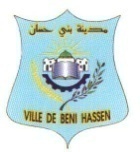 بــلديـة بني حسان إعلان إستشارة عدد 18/2024 يتعلق بتكليف محامي أو شركة مهنية للمحاماة لنيابة بلدية بني حسان  لدى المحاكم و سائر الهيئات القضائية لسنوات 2024-2025-2026       يعلن كاتب عام بلدية بني حسّان  المكلف بتسيير شؤونها عن إجراء طلب عروض قصد اختيار محامي مباشر لدى التعقيب أو شركة مهنية للمحاماة يكون بها على الأقل محامي مباشر لدى التعقيب لنيابة بلدية بني حسان  للقيام بجميع الإجراءات القانونيّة في حقها والدفاع عنها لدى المحاكم وسائر الهيئات القضائية وفق ما تقتضيه الأحكـام التشريعية الجاري بها العمل المتعلقة بالإجـراءات الإداريّـة والمدنيّة والعسكرية والتجاريّة والجبائيّة والجزائيّة والتحكيم.  تتمثل الإستشارة  في قسط وحيد موجّه إلى جميع المحامين المباشرين لدى التعقيب أو الشركات المهنية للمحاماة ويكون بها على الأقل محامي لدى التعقيب.   يمكن للراغبين في المشاركة تحميل كراس الشروط الخاصة المتعلق باختيار محامي مباشر أو شركة مهنية للمحامين مجانا عبر منظومة الشراء على الخطّ  tuneps أو من موقع الواب الخاصّ بالصفقات العمومية (www.marchespublics.gov.tn) أو من موقع واب بلدية بني حسان  www.municipalitebenihassen.tn   – توجّه العروض في ظرف مغلق باسم كاتب عام بلدية بني حسّان يكتب عليه عبارة : " لا يفتح إستشارة تتعلق بـإنابة محامي أو شركة مهنية للمحاماة من قبل بلدية بني حسان  لسنوات 2024-2025-2026 " عن طريق البريد مضمون الوصول أو عن طريق البريد السريع أو تسلّم مباشرة إلى مكتب الضبط التابع للبلدية مقابل وصل في ذلك  بلدية بني حسان  شارع الحبيب بورقيبة 5014 بني حسان .– حدد آخر أجل لقبول العروض يوم 22 مارس 2024 على الساعة الحادية عشر صباحا و لا يؤخذ بعين الاعتبار إلا تاريخ الوصول المبين بختم مكتب الضبط المركزي بالبلدية ،– تفتح الظروف في جلسة علنية ويمكن أن يحضرها المشاركون أو من يمثلهم بصفة قانونية في نفس اليوم أي يوم 22 مارس 2024على الساعة الحادية عشر والنصف صباحا.– يبقى المشاركون ملزمين بعروضهم بمجرّد تقديمها لمدة مائة و عشرون يوما (120 يوما) ابتداء من اليوم الموالي لآخر أجل المحدد لقبول العروض. وللمزيد من الإرشادات والإحاطة بشروط المشاركة في طلب عروض اختيار محامي أو شركة محامين مرسمين بجدول المحامين يمكن الالتحاق بالبلدية خلال توقيت العمل الإداري.							المكلف بتسيير شؤون البلدية							الكــاتب العــام                                                    وليد بن زايد